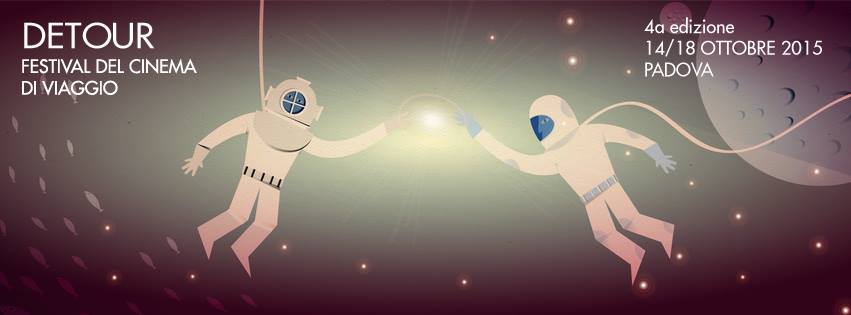 DETOUR. FESTIVAL DEL CINEMA DI VIAGGIO
Padova | dal 14 al 18 ottobre 2015 | 4a edizioneCONCORSO INTERNAZIONALE E GIURIALa quarta edizione di Detour. Festival del Cinema di Viaggio si terrà a Padova, presso il cinema PORTOastra, dal 14 al 18 ottobre 2015.Il Festival, organizzato dall’associazione Cinerama, diretto da Marco Segato e presieduto da Francesco Bonsembiante, si propone anche quest’anno come luogo di incontro e confronto sul tema del viaggio nel cinema. Al Concorso Internazionale – unica sezione competitiva – sono ammessi lungometraggi di fiction e film documentari che affrontino il tema del viaggio in uno dei suoi tanti aspetti come la fuga, l’esilio, la migrazione, l’esplorazione, film che raccontino viaggi di ritorno, di scoperta o formazione o che trattino questioni importanti come lo spaesamento, l’attraversamento, il confine.La quarta edizione di Detour. Festival del Cinema di Viaggio prevede nove lungometraggi, provenienti da diversi paesi del mondo e mai distribuiti nelle sale italiane. Di questi nove titoli, cinque vengono presentati in anteprima italiana, altrettanti (Banat (Il viaggio), I dine hænder, Manos sucias, 600 millas, Voyage en Chine) sono opere prime.Concorso Internazionale: BANAT (IL VIAGGIO) (Italia/Romania/Bulgaria/Macedonia, 2015), di Adriano ValerioI DINE HæNDER (Danimarca/Germania, 2015) di Samanou Acheche Sahlstrøm
KILLING TIME (Francia/Belgio, 2015), di Lydie Wisshaupt-ClaudelKOZA (Slovacchia/Repubblica Ceca, 2015) di Ivan Ostrochovský – anteprima italianaKUMIKO, THE TREASURE HUNTER (Stati Uniti, 2014) di David Zellner – anteprima italianaMANOS SUCIAS (Colombia, 2014) di Josef WladykaTHE OWNERS (Kazakhistan, 2014) di Adilkhan Yerzhanov – anteprima italiana600 MILLAS (Messico, 2015) di Gabriel RipsteinVOYAGE EN CHINE (Francia, 2015) di Zoltan Mayer – anteprima italianaRecentemente presentato alla Mostra del Cinema di Venezia, Banat (Il viaggio), opera prima di Adriano Valerio e unico film italiano del Concorso Internazionale, racconta la storia di un’emigrazione al contrario: dall’Italia verso la Romania, alla ricerca di lavoro, felicità e, forse, amore. The Owners, Manos sucias e 600 millas sono tre titoli che, pur scegliendo chiavi di lettura diverse, usano il tema del viaggio per raccontare il difficile rapporto con un contesto (geografico, sociale) spesso soffocante. The Owners, presentato nella selezione ufficiale del Festival di Cannes, usa un peculiare registro grottesco per raccontare, sullo sfondo di un remoto villaggio kazako, la presa di possesso, tanto difficile quanto legittima, della casa materna da parte di tre giovani orfani; in Manos sucias, altra opera prima prodotta da Spike Lee, tre uomini partono dal porto di Buenaventura, Colombia, trasportando e, forse, smarrendo un prezioso carico di droga; in 600 millas, opera prima di Gabriel Ripstein (figlio del leggendario regista messicano Arturo Ripstein), un giovane contrabbandiere e il suo ostaggio, un agente di Polizia magistralmente interpratato da Tim Roth, compiono un lunghissimo viaggio dall’Arizona al Messico.	
Il cinema di viaggio ha sempre costituito terreno fertile per accogliere e affrontare temi universali come la speranza, la vita e la morte. È il caso di almeno tre film presenti in Concorso: il francese Voyage en Chine che racconta il viaggio di una madre nella provincia del Sichuan, ove il figlio ha trovato la morte; Kumiko, the Treasure Hunter, storia di un incredibile viaggio dalla metropoli di Tokyo alla gelida provincia americana, in cerca di un tesoro forse mai esistito; il danese I dine hænder, che vede un’infermiera accompagnare un giovane, ricoverato presso la struttura dove lavora, in un lungo e sofferto viaggio verso l’eutanasia.	
Da sempre, Detour mostra un interesse particolare nei confronti del cinema documentario che sceglie di trattare tematiche legate in qualche modo al viaggio. Accade in Killing Time, Grand Prix al Cinéma du Réel, uno dei Festival di cinema documentario più prestigiosi al mondo, che condivide con dei giovanissimi soldati americani il tempo libero, tra una missione e l’altra, trascorso in un’enorme base militare, uno spazio di transito sperduto nel deserto californiano del Mojave. Infine Koza, storia di un pugile che torna sul ring per denaro che vede il “vero” Koza, ex pugile olimpionico slovacco, interpretare se stesso in un continuo e seducente gioco di rimandi tra documento e finzione.Sarà lo sceneggiatore e regista Franco Bernini a presiedere la Giuria del Concorso Internazionale che assegnerà il Premio per il Miglior Film e gli altri premi ufficiali. Nato a Viterbo nel 1954, inizia a scrivere sceneggiature dal 1987: collabora con Carlo Mazzacurati (Notte italiana, La lingua del santo, A cavallo della tigre), Daniele Luchetti (Il portaborse, La settimana della Sfinge) e Gabriele Salvatores (Sud). Nel 1988 viene nominato agli European Film Awards per la sceneggiatura di Domani accadrà di Daniele Luchetti. Le mani forti, il primo film da regista, gli vale una nomination al David di Donatello come miglior regista esordiente e al Brussels Film Festival come miglior film europeo; seguiranno varie produzioni televisive come Sotto la luna, Cuore di donna e L’ultima frontiera.Gli altri componenti della giuria sono il produttore Gregorio Paonessa, fondatore della casa di produzione indipendente Vivo Film (Le quattro volte, Via Castellana Bandiera, Vergine giurata), e Alberto Fasulo, regista friulano attivo sia nel documentario (Rumore bianco) sia nel cinema di finzione (Tir, Marc’Aurelio d’Oro per il miglior film al Festival del Film di Roma 2013).Sponsor della quarta edizione di Detour. Festival del Cinema di Viaggio è Cassa di Risparmio del Veneto (Gruppo Intesa Sanpaolo). L’iniziativa è stata resa possibile anche quest’anno dal sostegno, ormai storico, di AcegasApsAmga. Il Festival è realizzato con il contributo di Fondazione Cassa di Risparmio di Padova e Rovigo e del Ministero dei beni e delle attività culturali e del turismo;  partner tecnici dell’iniziativa sono Padova Terme Euganee Convention & Visitors Bureau e Padova Promex nell’ambito del progetto “Come to Padova and Discover Expo 2015”. Detour. Festival del Cinema di Viaggio si avvale del patrocinio della Regione del Veneto, della Provincia di Padova, del Comune di Padova, dell’Università degli Studi di Padova e Ministero dei beni e delle attività culturali e del turismo.	
Per maggiori informazioni: 
Detour. Festival del Cinema di Viaggio 
Tel.: +39 0498171317 
info@detourfilmfestival.com | www.detourfilmfestival.com 

Ufficio Stampa: 
Studio Pierrepi di Alessandra Canella 
Tel.: +39 345 7154654 
canella@studiopierrepi.it